Беседа по ОБЖ
Тема: «Осторожно сосульки /снег с крыши/»
Цели: дать знания о том, что сосульки могут быть опасны для человека (если упадут с крыши- травма и вспомнить, если облизывать или есть- ангина);
учить уберечься от сосулек в начале весны, подчиняться правилам безопасности, уметь предвидеть опасность.
Материал: иллюстрации «Капель», логическая картина «Как Вася заболел?»
Ход беседы:
1.Отгадайте! 
-Я прозрачна, как хрусталь,
С крыши я зимой свисаю.
Только очень, очень жаль,
Что в тепле я быстро таю.
(Сосулька)
2.Рассматривание сюжетных картин и беседа по ним.
Попросить рассмотреть картинки и рассказать, что на них изображено.
Обсудить с детьми, чем может быть опасна та или иная ситуация.
Чем опасны сосулька или обледенелые комья снега, которые сбрасывают с крыши?
А как поступить правильно, как можно оградить себя от опасности?
Попросить детей вспомнить случаи из жизни, когда кто- либо пострадал в подобных ситуациях.
Попросить детей подумать, какие меры предосторожности можно принять, чтобы предупредить окружающих об опасных зонах.
Вместе прийти к выводу, что такие зоны необходимо оградить.
Придумать различные виды ограждений: веревка с красными флажками, деревянные или металлические заграждения, щиты или заборы.
ПРАВИЛА! Напомнить детям, что ни в коем случае нельзя:
- Играть там, где с крыши свисают сосульки или может упасть снег!
- Подходить и трогать свисающие сосульки!
- Нельзя сосать и есть сосульки!
- Не кидайся сосулькой или снегом!
- Будь внимательным и наблюдательным!
- Умей заранее предвидеть опасность и избегать ее!
- Помимо собственной безопасности, заботиться о безопасности других
(например, взять за руку и отвести подальше от опасного места малышей)!
3.Напоминание детям о том, что нельзя облизывать и есть сосульки.
С крыши свесилась сосулька,
С виду вкусный леденец!
Заработает ангину.
Если съест ее глупец!
4. Игра на развитие общей моторики «Сосулька»
Вниз головой висит сосулька, -Руки опущены вниз, пальцы рук смыкают 
домиком.
От солнца насморк у нее. -трогают себя за нос.
То от тепла она заплачет, - собирают «слезы» в ладонь.
То платьице ушьет свое. - проводят руками по телу сверху вниз, 
горизонтальным движением «обрезают» длину.
Придет мороз- заледенеет, -обнимают себя руками, дрожат
Немного за ночь подрастет, -Руки вытягивают вверх, встают на носочки
Окрепнет телом, потолстеет, -руки округляют по бокам.
Тяжелой станет- упадет. -приседают.
5.Задание:
На улице - помочь дворнику посыпать скользкие дорожки песком.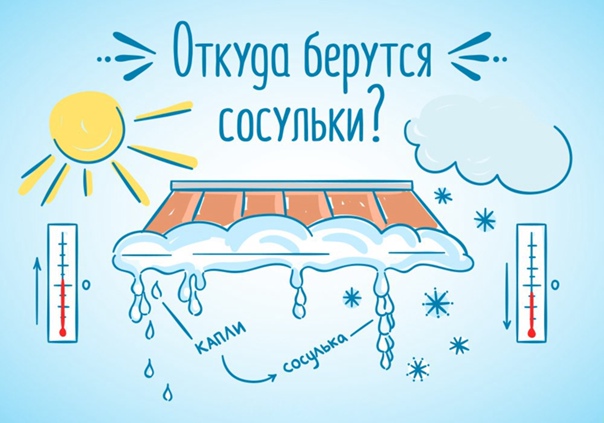 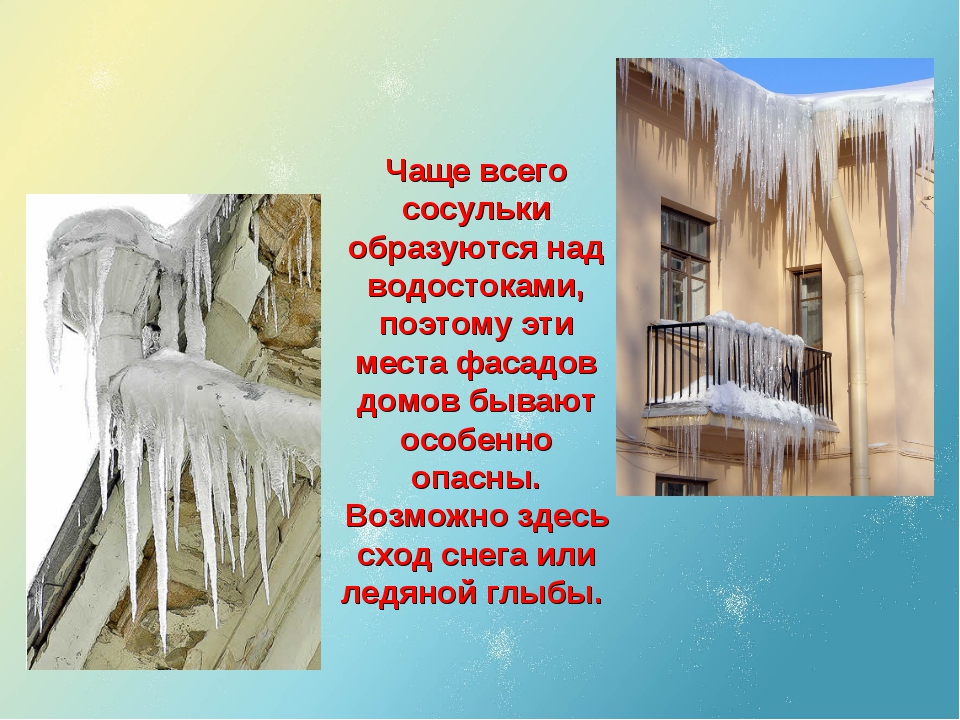 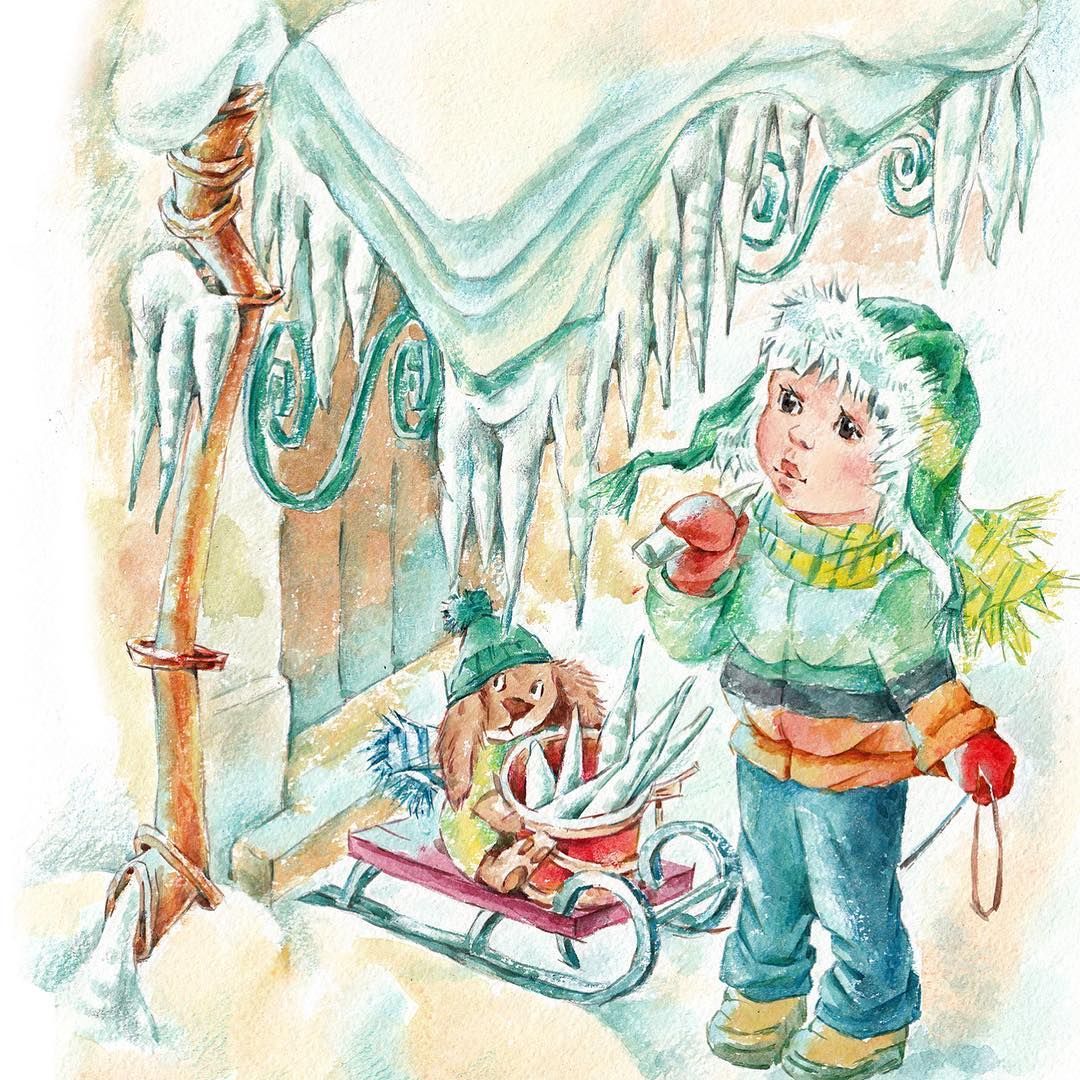 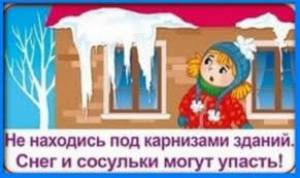 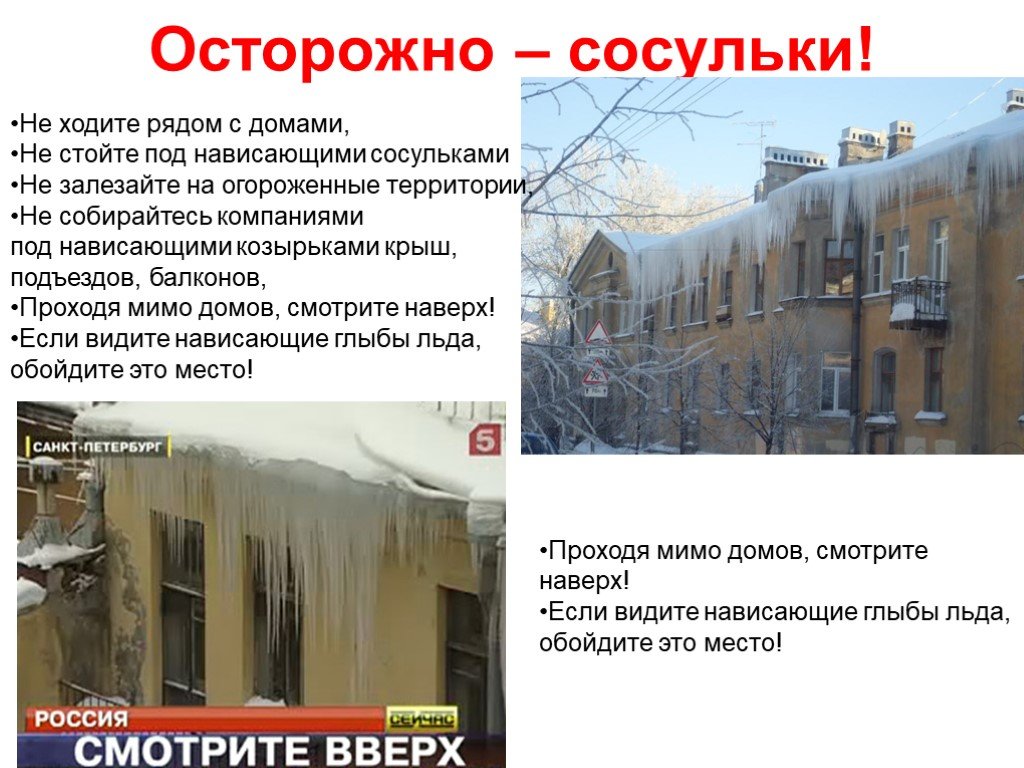 